К а р а р                                                                             ПОСТАНОВЛЕНИЕ   20 апрель 2021 -йыл                          №12                         20 апреля 2021 годаОб установлении уличных ламп, счетчиков и светодиодов  по ул. Молодежная, ул. Родниковая  в с. Караталово муниципального района  Чекмагушевский  район Республики БашкортостанВ соответствии с ФЗ №131 «Об общих принципах организации местного самоуправления», Уставом сельского поселения Юмашевский сельсовет муниципального района Чекмагушевский район Республики  Башкортостан,  администрация сельского  поселения Юмашевский сельсовет муниципального района Чекмагушевский район Республики Башкортостан  постановляет:Установить уличные лампы, счетчики и светодиоды по ул. Молодежная, ул. Родниковая в с. Караталово муниципального района   Чекмагушевский район Республики Башкортостан .Контроль за исполнением данного постановления оставляю за собой.Глава сельского поселения                                            Р.Х. СалимгарееваБАШҠОРТОСТАН  РЕСПУБЛИКАҺЫСАҠМАҒОШ  РАЙОНЫ муниципаль районЫНЫҢ   ЙОМАШ АУЫЛ СОВЕТЫ АУЫЛ  БИЛӘмӘҺЕ  ХАКИМИӘТЕ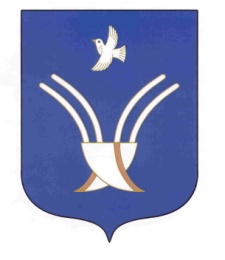 Администрация сельского поселения Юмашевский сельсоветмуниципального района Чекмагушевский район Республики Башкортостан